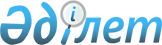 О внесении изменений и дополнений в решение маслихата Мамлютского района Северо-Казахстанской области от 21 декабря 2018 года № 41/2 "Об утверждении районного бюджета на 2019-2021 годы"Решение маслихата Мамлютского района Северо-Казахстанской области от 10 июня 2019 года № 51/2. Зарегистрировано Департаментом юстиции Северо-Казахстанской области 14 июня 2019 года № 5442
      В соответствии со статьями 106 и 109 Бюджетного кодекса Республики Казахстан от 4 декабря 2008 года, подпунктом 1) пункта 1 статьи 6 Закона Республики Казахстан от 23 января 2001 года "О местном государственном управлении и самоуправлении в Республике Казахстан", маслихат Мамлютского района Северо-Казахстанской области РЕШИЛ:
      1. Внести в решение маслихата Мамлютского района Северо-Казахстанской области "Об утверждении районного бюджета на 2019-2021 годы" от 21 декабря 2018 года № 41/2 (опубликовано 9 января 2019 года в эталонном контрольном банке нормативных правовых актов Республики Казахстан в электронном виде, зарегистрировано в Реестре государственной регистрации нормативных правовых актов под № 5116) следующие изменения и дополнения:
      пункт 1 изложить в следующей редакции:
       "1. Утвердить районный бюджет на 2019-2021 годы согласно приложениям 1, 2 и 3 соответственно к настоящему решению, в том числе на 2019 год в следующих объемах:
      1) доходы –3928453,3 тысячи тенге:
      налоговые поступления – 464645,3 тысяч тенге;
      неналоговые поступления – 46355,9 тысяч тенге;
      поступления от продажи основного капитала – 20200 тысяч тенге;
      поступления трансфертов – 3397252,1 тысячи тенге;
      2) затраты – 3928806,5 тысяч тенге;
      3) чистое бюджетное кредитование – 6677 тысяч тенге: 
      бюджетные кредиты – 15150 тысяч тенге;
      погашение бюджетных кредитов – 8473 тысячи тенге;
      4) сальдо по операциям с финансовыми активами – 1000 тысяч тенге;
      приобретение финансовых активов – 1000 тысяч тенге;
      поступление от продажи финансовых активов государства – 0 тысяч тенге;
      5) дефицит (профицит) бюджета – - 8030,2 тысяч тенге;
      6) финансирование дефицита (использование профицита) бюджета – 8030,2 тысяч тенге;
      поступления займов – 15150 тысяч тенге;
      погашение займов – 8473 тысячи тенге;
      используемые остатки бюджетных средств – 1353,2 тысячи тенге.";
      пункт 6-1 изложить в следующей редакции:
      "6-1. Предусмотреть в бюджете Мамлютского района Северо-Казахстанской области на 2019 год объемы целевых текущих трансфертов передаваемых из районного бюджета в бюджет коммунального государственного учреждения "Аппарат акима города Мамлютка Северо-Казахстанской области" в сумме 16224 тысячи тенге.";
      дополнить пунктом 6-2 следующего содержания:
      "6-2. Предусмотреть в бюджете Мамлютского района Северо-Казахстанской области на 2019 год объемы целевых текущих трансфертов передаваемых из районного бюджета в бюджет государственного учреждения "Аппарат акима Новомихайловского сельского округа Мамлютского района Северо-Казахстанской области" в сумме 2504 тысяч тенге.";
      подпункт 1) пункта 7 изложить в следующей редакции:
      "1) 74392 тысяч тенге – на выплату государственной адресной социальной помощи;";
      подпункты 4), 5), 6) пункта 7 изложить в следующей редакции:
      "4) 80345 тысяч тенге – на развитие рынка труда, в том числе:
      информационная работа – 15 тысяч тенге,
      частичное субсидирование заработной платы – 5362 тысячи тенге,
      предоставление субсидий на переезд – 22160 тысяч тенге,
      молодежная практика – 5681 тысяча тенге,
      на аренду (найм) жилья и возмещение коммунальных затрат– 15817 тысяч тенге,
      субсидии работодателям– 18180 тысяч тенге,
      гранты переселенцам на реализацию новых бизнес-идей– 13130 тысяч тенге;
      5) 402988 тысяч тенге – на повышение заработной платы отдельных категорий гражданских служащих, работников организаций, содержащихся за счет средств государственного бюджета, работников казенных предприятий;
      6) 211707 тысяч тенге – на увеличение оплаты труда учителей и педагогов-психологов организаций начального, основного и общего среднего образования;";
      подпункты 7), 8), 9), 10), 11) пункта 7 исключить:
      пункт 7 дополнить подпунктами 13), 14) следующего содержания:
      "13) 23737 тысяч тенге – на повышение заработной платы отдельных категорий административных государственных служащих;
      14) 106542 тысячи тенге – целевые трансферты на развитие - на реализацию бюджетных инвестиционных проектов в моногородах в том числе:
      строительство сетей теплоснабжения в городе Мамлютка Мамлютского района (1 очередь) – 46601 тысяча тенге,
      строительство сетей теплоснабжения в городе Мамлютка Мамлютского района (2 очередь) – 59941 тысяча тенге.";
      подпункт 3) пункта 8 изложить в следующей редакции:
      "3) 26046 тысяч тенге – на развитие рынка труда в рамках Государственной программы развития продуктивной занятости и массового предпринимательства на 2017-2021 годы "Еңбек", утвержденного постановлением Правительства Республики Казахстан от 13 ноября 2018 года № 746 "Об утверждении Государственной программы развития продуктивной занятости и массового предпринимательства на 2017-2021 годы", в том числе:
      субсидии на возмещение расходов по найму (аренде) жилья для переселенцев и оралманов – 8642 тысячи тенге,
      краткосрочное профессиональное обучение рабочих кадров по востребованным на рынке труда профессиям, включая обучение в мобильных центрах – 17404 тысячи тенге;".
      Приложения 1, 4 к указанному решению изложить в новой редакции согласно приложениям 1, 2 к настоящему решению.
      2. Настоящее решение вводится в действие с 1 января 2019 года. Мамлютский районный бюджет на 2019 год Перечень бюджетных программ сельских округов на 2019 год
					© 2012. РГП на ПХВ «Институт законодательства и правовой информации Республики Казахстан» Министерства юстиции Республики Казахстан
				Приложение 1 к решению маслихата Мамлютского района Северо-Казахстанской области от 10 июня 2019 года № 51/2Приложение 1 к решению маслихата Мамлютского района Северо-Казахстанской области от 21 декабря 2018 года № 41/2
Категория
Категория
Категория
Наименование
Сумма, тысяч тенге
Класс
Класс
Наименование
Сумма, тысяч тенге
Подкласс
Наименование
Сумма, тысяч тенге
1
2
3
4
5
1) Доходы
3928453,3
1
Налоговые поступления
464645,3
01
Подоходный налог
16551
2
Индивидуальный подоходный налог
16551
03
Социальный налог
170000
1
Социальный налог
170000
04
Налоги на собственность
213894,3
1
Налоги на имущество
178316,3
3
Земельный налог
3074
4
Налог на транспортные средства 
27504
5
Единый земельный налог
5000
05
Внутренние налоги на товары, работы и услуги
61000
2
Акцизы
3000
3
Поступления за использование природных и других ресурсов
50000
4
Сборы за ведение предпринимательской и профессиональной деятельности
8000
08
Обязательные платежи, взимаемые за совершение юридически значимых действий и (или) выдачу документов уполномоченными на то государственными органами или должностными лицами 
3200
1
Государственная пошлина
3200
2
Неналоговые поступления
46355,9
01
Доходы от государственной собственности
26355,9
5
Доходы от аренды имущества, находящегося в государственной собственности
3326
7
Вознаграждения по кредитам, выданным из государственного бюджета
9
9
Прочие доходы от государственной собственности
23020,9
06
Прочие неналоговые поступления
20000
1
Прочие неналоговые поступления
20000
3
Поступления от продажи основного капитала
20200
03
Продажа земли и нематериальных активов
20200
1
Продажа земли 
20000
2
Продажа нематериальных активов
200
4
Поступления трансфертов
3397252,1
02
Трансферты из вышестоящих органов государственного управления
3397252,1
2
Трансферты из областного бюджета
3397252,1
Функциональная группа
Функциональная группа
Функциональная группа
Наименование
Сумма, тысяч тенге
Администратор бюджетных программ
Администратор бюджетных программ
Наименование
Сумма, тысяч тенге
Программа
Наименование
Сумма, тысяч тенге
1
2
3
4
5
2) Затраты
3928806,5
01
Государственные услуги общего характера
326276,4
112
Аппарат маслихата района (города областного значения)
24244,1
001
Услуги по обеспечению деятельности маслихата района (города областного значения)
18511,4
003
Капитальные расходы государственного органа
5732,7
122
Аппарат акима района (города областного значения)
97825,1
001
Услуги по обеспечению деятельности акима района (города областного значения)
90462,4
003
Капитальные расходы государственного органа
802,7
113
Целевые текущие трансферты из местных бюджетов
6560
123
Аппарат акима района в городе, города районного значения, поселка, села, сельского округа
139643,5
001
Услуги по обеспечению деятельности акима района в городе, города районного значения, поселка, села, сельского округа
136844,3
022
Капитальные расходы государственного органа
1818,2
032
Капитальные расходы подведомственных государственных учреждений и организаций
981
459
Отдел экономики и финансов района (города областного значения)
34417,7
003
Проведение оценки имущества в целях налогообложения
861,7
010
Приватизация, управление коммунальным имуществом, постприватизационная деятельность и регулирование споров, связанных с этим
750
001
Услуги по реализации государственной политики в области формирования и развития экономической политики, государственного планирования, исполнения бюджета и управления коммунальной собственностью района (города областного значения)
32503,3
015
Капитальные расходы государственного органа
302,7
495
Отдел архитектуры, строительства, жилищно-коммунального хозяйства, пассажирского транспорта и автомобильных дорог района (города областного значения)
30146
001
Услуги по реализации государственной политики на местном уровне в области архитектуры, строительства, жилищно-коммунального хозяйства, пассажирского транспорта и автомобильных дорог
18649,3
003
Капитальные расходы государственного органа
3897,7
113
Целевые текущие трансферты из местных бюджетов
7599
02
Оборона
17941,5
122
Аппарат акима района (города областного значения)
17941,5
005
Мероприятия в рамках исполнения всеобщей воинской обязанности
7561,5
006
Предупреждение и ликвидация чрезвычайных ситуаций масштаба района (города областного значения)
9380
007
Мероприятия по профилактике и тушению степных пожаров районного (городского) масштаба, а также пожаров в населенных пунктах, в которых не созданы органы государственной противопожарной службы
1000
03
Общественный порядок, безопасность, правовая, судебная, уголовно-исполнительная деятельность
327,5
495
Отдел архитектуры, строительства, жилищно-коммунального хозяйства, пассажирского транспорта и автомобильных дорог района (города областного значения)
327,5
019
Обеспечение безопасности дорожного движения в населенных пунктах
327,5
04
Образование
2488830,2
464
Отдел образования района (города областного значения)
107892
040
Реализация государственного образовательного заказа в дошкольных организациях образования
107892
123
Аппарат акима района в городе, города районного значения, поселка, села, сельского округа
5504
005
Организация бесплатного подвоза учащихся до школы и обратно в сельской местности
5504
464
Отдел образования района (города областного значения)
2225215,4
003
Общеобразовательное обучение
2168595
006
Дополнительное образование для детей
56620,4
465
Отдел физической культуры и спорта района (города областного значения)
30256,5
017
Дополнительное образование для детей и юношества по спорту
30203,8
032
Капитальные расходы подведомственных государственных учреждений и организаций
52,7
464
Отдел образования района (города областного значения)
119962,3
001
Услуги по реализации государственной политики на местном уровне в области образования
12000,2
005
Приобретение и доставка учебников, учебно-методических комплексов для государственных учреждений образования района (города областного значения)
33577
012
Капитальные расходы государственного органа
52,7
015
Ежемесячные выплаты денежных средств опекунам (попечителям) на содержание ребенка-сироты (детей-сирот), и ребенка (детей), оставшегося без попечения родителей
8181
022
Выплата единовременных денежных средств казахстанским гражданам, усыновившим (удочерившим) ребенка (детей)-сироту и ребенка (детей), оставшегося без попечения родителей
885
023
Методическая работа
27561
029
Обследование психического здоровья детей и подростков и оказание психолого-медико-педагогической консультативной помощи населению
9154,6
067
Капитальные расходы подведомственных государственных учреждений и организаций
28550,8
06
Социальная помощь и социальное обеспечение
395460
451
Отдел занятости и социальных программ района (города областного значения)
82597
005
Государственная адресная социальная помощь
82597
464
Отдел образования района (города областного значения)
52424
030
Содержание ребенка (детей), переданного патронатным воспитателям
30231
031
Государственная поддержка по содержанию детей-сирот и детей, оставшихся без попечения родителей, в детских домах семейного типа и приемных семьях
7193
032
Содержание детей школьного возраста из отдаленных населенных пунктов, переданных временной семье
15000
451
Отдел занятости и социальных программ района (города областного значения)
260439
002
Программа занятости
130512,7
007
Социальная помощь отдельным категориям нуждающихся граждан по решениям местных представительных органов
10254
010
Материальное обеспечение детей-инвалидов, воспитывающихся и обучающихся на дому
903
014
Оказание социальной помощи нуждающимся гражданам на дому
43588
021
Капитальные расходы государственного органа
302,7
023
Обеспечение деятельности центров занятости населения
29456,1
001
Услуги по реализации государственной политики на местном уровне в области обеспечения занятости и реализации социальных программ для населения
28882,2
011
Оплата услуг по зачислению, выплате и доставке пособий и других социальных выплат
528,9
050
Обеспечение прав и улучшение качества жизни инвалидов в Республике Казахстан
15958,7
067
Капитальные расходы подведомственных государственных учреждений и организаций
52,7
07
Жилищно-коммунальное хозяйство
20570
123
Аппарат акима района в городе, города районного значения, поселка, села, сельского округа
3888
014
Организация водоснабжения населенных пунктов
3888
495
Отдел архитектуры, строительства, жилищно-коммунального хозяйства, пассажирского транспорта и автомобильных дорог района (города областного значения)
11608,1
007
Проектирование и (или) строительство, реконструкция жилья коммунального жилищного фонда
100
013
Развитие коммунального хозяйства
2269
016
Функционирование системы водоснабжения и водоотведения
8039,1
021
Развитие объектов спорта
1200
123
Аппарат акима района в городе, города районного значения, поселка, села, сельского округа
5073,9
008
Освещение улиц населенных пунктов
4099,4
009
Обеспечение санитарии населенных пунктов
300
011
Благоустройство и озеленение населенных пунктов
674,5
08
Культура, спорт, туризм и информационное пространство
202549,2
123
Аппарат акима района в городе, города районного значения, поселка, села, сельского округа
50356
006
Поддержка культурно-досуговой работы на местном уровне
50356
455
Отдел культуры и развития языков района (города областного значения)
33103,5
003
Поддержка культурно-досуговой работы
33103,5
465
Отдел физической культуры и спорта района (города областного значения)
15083
001
Услуги по реализации государственной политики на местном уровне в сфере физической культуры и спорта
8045,3
004
Капитальные расходы государственного органа
52,7
006
Проведение спортивных соревнований на районном (города областного значения) уровне
522
007
Подготовка и участие членов сборных команд района (города областного значения) по различным видам спорта на областных спортивных соревнованиях
6463
455
Отдел культуры и развития языков района (города областного значения)
42890,8
006
Функционирование районных (городских) библиотек
42175,8
007
Развитие государственного языка и других языков народа Казахстана
715
456
Отдел внутренней политики района (города областного значения)
11548
002
Услуги по проведению государственной информационной политики
11548
455
Отдел культуры и развития языков района (города областного значения)
32401,1
001
Услуги по реализации государственной политики на местном уровне в области развития языков и культуры
12243
010
Капитальные расходы государственного органа
52,7
032
Капитальные расходы подведомственных государственных учреждений и организаций
20105,4
456
Отдел внутренней политики района (города областного значения)
17166,8
001
Услуги по реализации государственной политики на местном уровне в области информации, укрепления государственности и формирования социального оптимизма граждан
12447,1
003
Реализация мероприятий в сфере молодежной политики
4667
006
Капитальные расходы государственного органа
52,7
10
Сельское, водное, лесное, рыбное хозяйство, особо охраняемые природные территории, охрана окружающей среды и животного мира, земельные отношения
105053,7
462
Отдел сельского хозяйства района (города областного значения)
27091,9
001
Услуги по реализации государственной политики на местном уровне в сфере сельского хозяйства
27039,2
006
Капитальные расходы государственного органа
52,7
473
Отдел ветеринарии района (города областного значения)
57996,7
001
Услуги по реализации государственной политики на местном уровне в сфере ветеринарии
12095
003
Капитальные расходы государственного органа
52,7
007
Организация отлова и уничтожения бродячих собак и кошек
1000
009
Проведение ветеринарных мероприятий по энзоотическим болезням животных
5027
010
Проведение мероприятий по идентификации сельскохозяйственных животных
800
011
Проведение противоэпизоотических мероприятий
38622
047
Возмещение владельцам стоимости обезвреженных (обеззараженных) и переработанных без изъятия животных, продукции и сырья животного происхождения, представляющих опасность для здоровья животных и человека
400
463
Отдел земельных отношений района (города областного значения)
11913,1
001
Услуги по реализации государственной политики в области регулирования земельных отношений на территории района (города областного значения)
11640,4
007
Капитальные расходы государственного органа
272,7
459
Отдел экономики и финансов района (города областного значения)
8052
099
Реализация мер по оказанию социальной поддержки специалистов
8052
12
Транспорт и коммуникации
73550,6
495
Отдел архитектуры, строительства, жилищно-коммунального хозяйства, пассажирского транспорта и автомобильных дорог района (города областного значения)
73550,6
023
Обеспечение функционирования автомобильных дорог
71066,6
045
Капитальный и средний ремонт автомобильных дорог районного значения и улиц населенных пунктов
2484
13
Прочие
131223,7
469
Отдел предпринимательства района (города областного значения)
9473,7
001
Услуги по реализации государственной политики на местном уровне в области развития предпринимательства
9269
004
Капитальные расходы государственного органа
204,7
123
Аппарат акима района в городе, города районного значения, поселка, села, сельского округа
10599
040
Реализация мер по содействию экономическому развитию регионов в рамках Программы развития регионов до 2020 года
10599
459
Отдел экономики и финансов района (города областного значения)
4609
012
Резерв местного исполнительного органа района (города областного значения)
40
026
Целевые текущие трансферты бюджетам города районного значения, села, поселка, сельского округа на повышение заработной платы отдельных категорий гражданских служащих, работников организаций, содержащихся за счет средств государственного бюджета, работников казенных предприятий
1864
066
Целевые текущие трансферты бюджетам города районного значения, села, поселка, сельского округа на повышение заработной платы отдельных категорий административных государственных служащих
2705
495
Отдел архитектуры, строительства, жилищно-коммунального хозяйства, пассажирского транспорта и автомобильных дорог района (города областного значения)
106542
085
Реализация бюджетных инвестиционных проектов в моногородах
106542
14
Обслуживание долга
9
459
Отдел экономики и финансов района (города областного значения)
9
021
Обслуживание долга местных исполнительных органов по выплате вознаграждений и иных платежей по займам из областного бюджета
9
15
Трансферты
167014,7
459
Отдел экономики и финансов района (города областного значения)
167014,7
006
Возврат неиспользованных (недоиспользованных) целевых трансфертов
13,7
024
Целевые текущие трансферты из нижестоящего бюджета на компенсацию потерь вышестоящего бюджета в связи с изменением законодательства
129998
038
Субвенции 
36521
051
Трансферты органам местного самоуправления
482
3) Чистое бюджетное кредитование
6677
Бюджетные кредиты
15150
10
Сельское, водное, лесное, рыбное хозяйство, особо охраняемые природные территории, охрана окружающей среды и животного мира, земельные отношения
15150
459
Отдел экономики и финансов района (города областного значения)
15150
018
Бюджетные кредиты для реализации мер социальной поддержки специалистов
15150
Категория
Категория
Категория
Наименование
Сумма, тысяч тенге
Класс
Класс
Наименование
Сумма, тысяч тенге
Подкласс
Наименование
Сумма, тысяч тенге
5
Погашение бюджетных кредитов
8473
01
Погашение бюджетных кредитов
8473
1
Погашение бюджетных кредитов, выданных из государственного бюджета
8473
4) Сальдо по операциям с финансовыми активами
1000
Приобретение финансовых активов
1000
Поступления от продажи финансовых активов государства
0
5) Дефицит (профицит) бюджета
-8030,2
6) Финансирование дефицита (использование профицита) бюджета
8030,2
7
Поступления займов
15150
01
Внутренние государственные займы
15150
2
Договоры займа
15150
Функциональная группа
Функциональная группа
Функциональная группа
Наименование
Сумма, тысяч тенге
Администратор бюджетных программ
Администратор бюджетных программ
Наименование
Сумма, тысяч тенге
Программа
Наименование
Сумма, тысяч тенге
1
2
3
4
5
16
Погашение займов
8473
459
Отдел экономики и финансов района (города областного значения)
8473
005
Погашение долга местного исполнительного органа перед вышестоящим бюджетом
8473
Категория
Категория
Категория
Наименование
Сумма, тысяч тенге
Класс
Класс
Наименование
Сумма, тысяч тенге
Подкласс
Наименование
Сумма, тысяч тенге
8
Используемые остатки бюджетных средств
1353,2
01
Остатки бюджетных средств
1353,2
1
Свободные остатки бюджетных средств
1353,2Приложение 2 к решению маслихата Мамлютского района Северо-Казахстанской области от 10 июня 2019 года № 51/2Приложение 4 к решению маслихата Мамлютского района Северо-Казахстанской области от 21 декабря 2018 года № 41/2
Функциональная группа
Функциональная группа
Функциональная группа
Наименование
Сумма, тысяч тенге
Администратор бюджетных программ
Администратор бюджетных программ
Наименование
Сумма, тысяч тенге
Программа
Наименование
Сумма, тысяч тенге
1
2
3
4
5
01
Государственные услуги общего характера
139643,5
123
Аппарат акима района в городе, города районного значения, поселка, села, сельского округа
139643,5
001
Услуги по обеспечению деятельности акима района в городе, города районного значения, поселка, села, сельского округа
136844,3
в том числе: Андреевский сельский округ
11141,5
Беловский сельский округ
13932,7
Воскресеновский сельский округ
15473
Дубровинский сельский округ
16285
Кызыласкерский сельский округ
13747,3
Краснознаменский сельский округ
15056,6
Леденевский сельский округ
12392,6
Ленинский сельский округ
13826,4
Пригородный сельский округ
14952,2
Становской сельский округ
10037
022
Капитальные расходы государственного органа
1818,2
в том числе: Андреевский сельский округ
376,4
Беловский сельский округ
52,7
Воскресеновский сельский округ
52,7
Дубровинский сельский округ
76,4
Кызыласкерский сельский округ
76,4
Краснознаменский сельский округ
52,7
Леденевский сельский округ
76,4
Ленинский сельский округ
76,4
Пригородный сельский округ
901,7
Становской сельский округ
76,4
032
Капитальные расходы подведомственных государственных учреждений и организаций
981
Дубровинский сельский округ
981
04
Образование 
5504
123
Аппарат акима района в городе, города районного значения, поселка, села, сельского округа
5504
005
Организация бесплатного подвоза учащихся до школы и обратно в сельской местности
5504
в том числе: Андреевский сельский округ
277
Беловский сельский округ
813
Воскресеновский сельский округ
475
Кызыласкерский сельский округ
473
Краснознаменский сельский округ
1011
Леденевский сельский округ
924
Пригородный сельский округ
462
Становской сельский округ
1069
07
Жилищно-коммунальное хозяйство
8961,9
123
Аппарат акима района в городе, города районного значения, поселка, села, сельского округа
8961,9
014
Организация водоснабжения населенных пунктов
3888
в том числе: Беловский сельский округ
1282
Дубровинский сельский округ
643
Кызыласкерский сельский округ
384
Ленинский сельский округ
669
Пригородный сельский округ
910
008
Освещение улиц населенных пунктов
4099,4
в том числе: Андреевский сельский округ
320
Беловский сельский округ
579,2
Дубровинский сельский округ
850
Кызыласкерский сельский округ
319
Краснознаменский сельский округ
387,2
Леденевский сельский округ
821
Ленинский сельский округ
331
Пригородный сельский округ
299
Становской сельский округ
193
009
Обеспечение санитарии населенных пунктов
300
Ленинский сельский округ
150
Становской сельский округ
150
011
Благоустройство и озеленение населенных пунктов
674,5
в том числе: Андреевский сельский округ
48
Воскресеновский сельский округ
184
Дубровинский сельский округ
122,5
Краснознаменский сельский округ
100
Леденевский сельский округ
70
Ленинский сельский округ
100
Пригородный сельский округ
50
08
Культура, спорт, туризм и информационное пространство
50356
123
Аппарат акима района в городе, города районного значения, поселка, села, сельского округа
50356
006
Поддержка культурно-досуговой работы на местном уровне
50356
в том числе: Андреевский сельский округ
11495
Беловский сельский округ
4088,9
Воскресеновский сельский округ
7841
Дубровинский сельский округ
1647
Кызыласкерский сельский округ
9326,6
Ленинский сельский округ
7840,1
Становской сельский округ
8117,4
13
Прочие
10599
123
Аппарат акима района в городе, города районного значения, поселка, села, сельского округа
10599
040
Реализация мер по содействию экономическому развитию регионов в рамках Программы развития регионов до 2020 года
10599
в том числе: Андреевский сельский округ
924
Беловский сельский округ
1251
Воскресеновский сельский округ
1258
Дубровинский сельский округ
1595
Кызыласкерский сельский округ
832
Краснознаменский сельский округ
1279
Леденевский сельский округ
739
Ленинский сельский округ
837
Пригородный сельский округ
975
Становской сельский округ
909
Всего:
215064,4